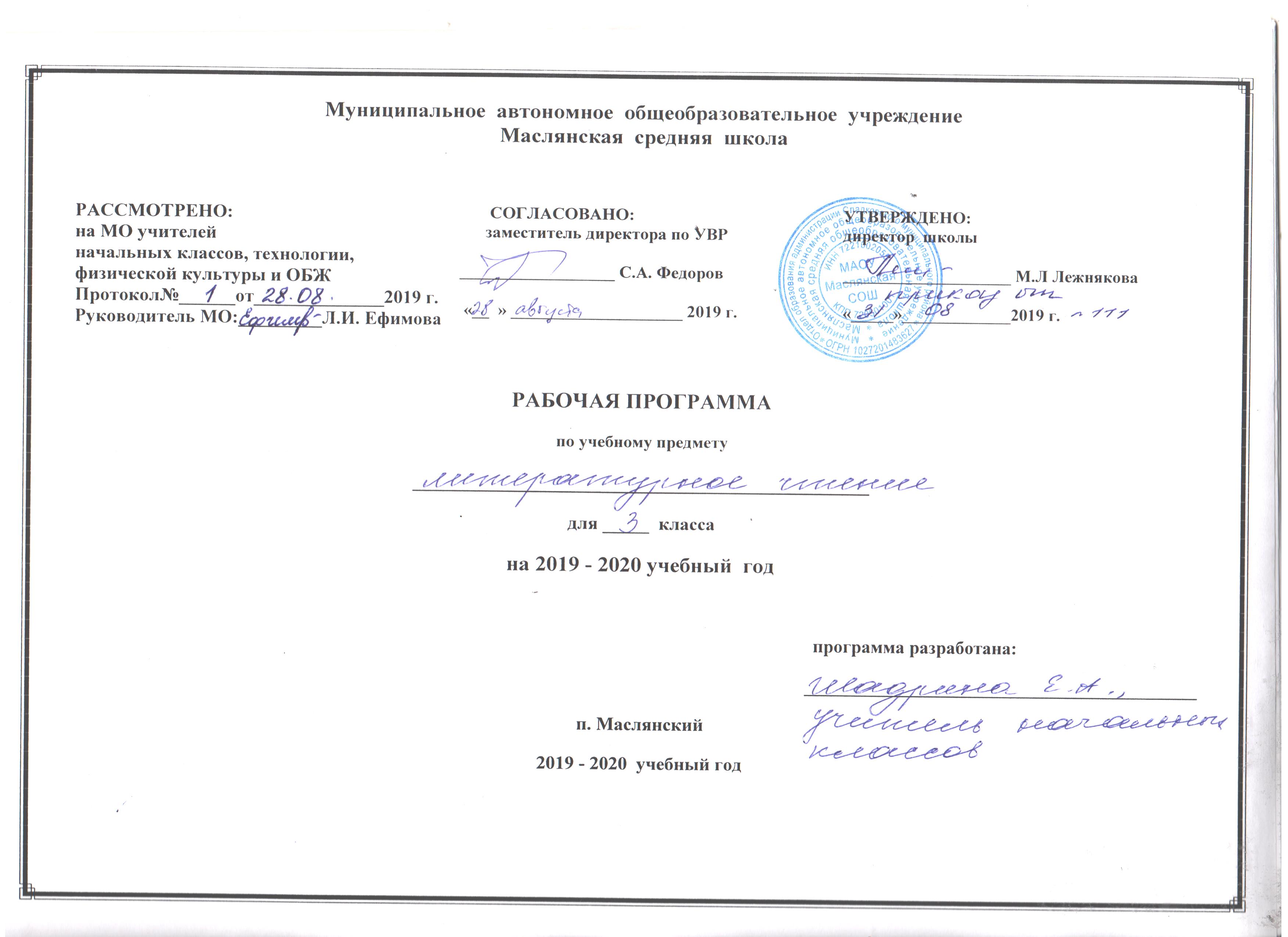 Рабочая программа по литературное чтениеПланируемые  результаты освоения содержания учебного предметаК концу обучения в 3 классе ученик достигнет следующих результатов.Раздел «Виды речевой и читательской деятельности»Ученик научится:осознавать значимость чтения для расширения своего читательского кругозора;понимать содержание прослушанных и самостоятельно прочитанных произведений, определять их главную мысль;читать вслух целыми словами, соблюдая орфоэпические нормы, в темпе, соответствующем возможностям третьеклассника и позволяющем понять прочитанное (не менее 60-75 слов в минуту);читать молча (про себя) небольшие произведения под контролем учителя и самостоятельно;читать выразительно подготовленные тексты, соблюдая знаки препинания и выбирая тон, темп, соответствующие читаемому произведению;читать наизусть заранее подготовленные произведения;пользоваться первичным, изучающим и поисковым видами чтения по собственному желанию и в зависимости от цели чтения;практически различать художественные, научно-популярные и справочные тексты, сравнивать по принципу сходство/ различия;отвечать на вопросы по содержанию произведения и вести диалог о произведении, героях и их поступках;правильно называть произведение и книгу, объяснять заглавие произведения и его соответствие содержанию;понимать и оценивать поведение героев произведения с морально-этических позиций и обогащать свой эмоциональнодуховный опыт;пересказывать тексты изученных произведений по готовому плану, различая краткий и подробный пересказ;классифицировать изученные произведения по темам, жанрам, авторской принадлежности, выделяя существенные признаки;различать типы книг: книга-произведение и книга-сбор- ник; книги-сборники по темам и жанрам.Ученик получит возможность научиться:понимать нравственное содержание прочитанного, давать оценку поступкам героев, высказывать своё мнение о произведении;понимать авторскую точку зрения, аргументированно соглашаться или не соглашаться с авторской позицией;работать с книгами разного типа (книгами-произведениями, книгами-сборниками), находить нужный элемент структуры книги (содержание, предисловие, тему, автора, словарь);уметь пользоваться фондом школьной библиотеки для выбора книги по теме, жанру или авторской принадлежности.Раздел «Литературоведческая пропедевтика»Ученик научится:различать стихотворный и прозаический тексты, называть стихотворные и прозаические жанры;определять особенности жанров произведений (сказок, рассказов, стихотворений, загадок), выделяя 2-3 существенных признака;подбирать синонимы к словам из текста произведения и осознавать контекстное и прямое значение словнаходить в текстах произведений эпитеты, сравнения и обращения, пословицы;находить средства выразительности, использовать в речи названия жанров и литературоведческие понятия (сказка, рассказ, стихотворение,   сказки о животных, бытовые и волшебные, обращение, диалог, произведение, автор произведения, герой произведения, сравнение, эпитет).Ученик может научиться:подбирать к словам синонимы, понимать прямое и контекст- ное значения слов;употреблять в речи изученные литературоведческие понятия при анализе произведений;находить и читать диалоги и монологи героев.Раздел «Творческая деятельность»Ученик научится:понимать особенности образов героев произведения, выбирать роль и читать реплики героя в соответствии с образом, созданным автором произведения;инсценировать небольшие произведения (сказки, басни) или отдельные эпизоды;моделировать «живые картины» к изученным произведениям;создавать истории с героями произведений на основе интерпретации художественного произведения.Ученик получит возможность научиться:иллюстрировать словесно отдельные эпизоды произведений;выполнять различные творческие проекты коллективно или в группах по темам «Народные сказки», «Книги о детях», «Сказки о животных», «Животные — герои литературных произведений»;творчески пересказывать произведение от лица героя;создавать по образцу небольшие произведения (истории, комиксы).Раздел «Чтение: работа с информацией»Ученик научится:определять и формулировать главную мысль текста;находить в тексте произведения информацию о героях произведений, в структурных элементах книги — сведения об авторе, жанре;работать с таблицами и схемами, использовать информацию таблицы для характеристики произведения, книги, героев;делить текст на составные части, составлять план текста;понимать информацию, представленную разными способами: в таблицах, схемах, моделях; дополнять, исправлять, уточнять её;сопоставлять и обобщать информацию, содержащуюся в разных частях текста.Ученик может научиться:самостоятельно находить информацию в учебнике и справочнике;находить информацию о книге, об авторе, пользуясь структурными элементами книги;целенаправленно находить информацию о предметах, явлениях природы в текстах научно-популярных произведений и справочниках;сравнивать полученную из текста информацию с информацией готовых таблиц и схем. Содержание курса3 класс (136 ч)Виды речевой и читательской деятельностиАудирование (слушание). Восприятие литературного произведения. Восприятие произведений разных жанров из круга чтения; понимание главной мысли.Изучение произведений одного и того же жанра или произведений одного и того же автора в сравнении; особенности произведения (композиция текста, язык произведения, изображение героев). Сравнение героев разных произведений, анализ их поступков, выделение деталей для характеристики; определение времени и места событий, выделение описания пейзажа и портрета героя. Выявление авторской позиции и формирование своего отношения к произведению и героям.Чтение. Чтение вслух и молча небольших произведений или глав из произведений целыми словами. Умение читать выразительно текст произведения, передавая отношение к событиям, героям, выбирая соответствующий содержанию и смыслу текста интонационный рисунок.Работа с текстом. Осознание последовательности и смысла событий. Вычленение главной мысли текста. Определение поступков героев и их мотивов; сопоставление поступков персонажей и их оценка. Нахождение в произведении слов и выражений, характеризующих героев и события; выявление авторской позиции и своего отношения к событиям и персонажам.Работа со структурой текста. Начало, развитие, концовка; деление текста на части и озаглавливание частей; составление плана под руководством учителя. Пересказ содержания текста (подробно и кратко) по готовому плану. Самостоятельное выполнение заданий к тексту.Универсальные учебные действия (УУД):понимать роль чтения и использовать умение читать для решения познавательных и коммуникативных задач;понимать и ставить учебную задачу, определять способы её решения, проводить самоконтроль и самооценку, сравнивая результат своей работы с образцом, находить неточности и ошибки; корректировать — вносить исправления, дополнения и изменения по результатам оценки своей деятельности;выбирать вид чтения (ознакомительное или первичное, изучающее, поисковое, просмотровое) в зависимости от учебной задачи;воспринимать содержание различных видов текста при чтении (вслух и молча) и слушании (определять тему, понимать главную мысль произведения, делить текст на смысловые части и составлять план, понимать авторский замысел, отвечать на вопросы по содержанию);выделять главную и дополнительную информацию (о произведении, героях и их поступках) при составлении плана;передавать содержание прочитанного или прослушанного текста с учётом его специфики, пользуясь разными видами пересказа;объяснять значения слов, подбирать синонимы к словам из произведения, сравнивать прямое и контекстное значения слова;воспринимать духовно-нравственные, эстетические и морально-этические ценности и идеалы (на примерах поступков героев литературных произведений), понимать позицию автора текста и выражать свою точку зрения (при анализе литературного произведения);произвольно и аргументированно строить высказывания, полно и точно выражать свои мысли с учётом цели высказывания и особенностей слушателя;участвовать в диалоге или дискуссии (о произведении, героях и их поступках), проявляя уважение к мнению собеседника;выявлять мотивы поведения героев, формировать собственную позицию в отношении показанных в произведении норм морали и нравственности; давать оценку морального содержания и нравственного значения действий персонажей при изучении художественных произведений;осознавать героическое прошлое своей страны и народа, знакомясь с образцами доступных литературных произведений;читать самостоятельно произведения и книги по заданной теме, жанру или авторской принадлежности;классифицировать произведения и книги по темам, жанрам и авторской принадлежности.Круг чтенияПроизведения устного народного творчества русского народа и других народов. Стихотворные и прозаические произведения отечественных и зарубежных писателей. Художественные и научно-популярные рассказы и очерки. Справочная литература: словари, детские энциклопедии, книги-справочники.Примерная тематика. Произведения о Родине, о героических подвигах во имя Родины, о людях и их отношении к Родине, к труду, друг к другу, природе и жизни; о чувствах людей и нравственных основах взаимоотношений (добро, зло, честь, долг, совесть, любовь, ненависть, дружба, правда, ложь и т. д.).Жанровое разнообразие. Более сложные, чем изучаемые в 1 и 2 классах, по структуре сказки, рассказы, басни, былины, сказы, легенды, стихотворные произведения (наблюдение за ритмическим рисунком, рифмой, строкой, строфой).Народная сказка: замедленность действия за счёт повторов, включения песенок и прибауток, наличие волшебных превращений, присказки, зачины и их варианты, особые концовки. Идея победы добра над злом, правды над кривдой. Реальность и нереальность событий. Герои положительные и отрицательные.Былина: особенности изображения персонажей (гиперболизация) , особенности былинного стиха, повторы.Литературная (авторская) сказка: сходство с народной сказкой: сказочные герои, повторы, структурное сходство; особенности: особый поэтический язык писателя, лиричность и яркость образов, эмоциональные переживания.Художественные рассказы: изображение явлений и героев; наличие диалогической речи, эпитетов, сравнений, устойчивых выражений.Рассказы-описания (научно-художественные рассказы) — промежуточный жанр между художественными и научно-по- пулярными рассказами. Особенности этого жанра: описание образов природы в художественной форме и наличие фактической информации.Литературоведческая пропедевтикаОриентировка в литературоведческих понятиях: литература, фольклор, литературное произведение. Литературные жанры: сказка, былина, сказ, пословица, загадка, рассказ, стихотворение, басня, пьеса-сказка, быль.Присказка, зачин, диалог, произведение (художественное произведение, научно-художественное, научно-популярное). Герой (персонаж), портрет героя, пейзаж. Стихотворение, рифма, строка, строфа. Средства выразительности: логическая пауза, темп, ритм.Универсальные учебные действия (УУД):сравнивать фольклорные и авторские произведения с «бродячим» сюжетом, указывать их сходство и различия;отличать прозаический текст от стихотворного, научно-по- пулярный от художественного;сравнивать тексты малых жанров фольклора по структуре; пользоваться изученными литературоведческими понятиями.Творческая деятельность учащихся (на основе литературных произведений)Развитие интереса к художественному слову. Сочинение (по аналогии с произведениями фольклора) загадок, потешек, небылиц, сказок, забавных историй с героями изученных произведений. «Дописывание», «досказывание» известных сюжетов.Коллективная творческая работа по изученным произведениям во внеурочное время (в группе продлённого дня, в творческой мастерской, в литературном кружке или на факультативных занятиях): «Дорога сказок», «Город героев», «Сказочный дом» и т. д. Проведение литературных игр, конкурсов, утренников, уроков-отчётов.Универсальные учебные действия (УУД):понимать и формулировать самостоятельно творческую учебную задачу;распределять роли и функции участников при выполнении коллективных творческих проектов;интерпретировать текст произведения (рассказывать от лица одного из героев произведения или от первого лица); восстанавливать деформированный план по тексту;инсценировать художественные произведения, моделировать «живые картины»;создавать по аналогии произведения разных жанров; сочинять стихотворные тексты по заданным строфам и рифмам.Чтение: работа с информациейИнформация о книге, произведении, авторе произведения или книги. Получение информации с опорой на аппарат книги (титульный лист, оглавление, аннотация, предисловие/послесловие «Об авторе», «От автора»). Умение пользоваться справочниками и словарями, находить информацию о героях, произведениях и книгах.Оформление информации в виде моделей, схем, таблиц. Использование готовых таблиц с информацией для характеристики героев, книг, произведений.Универсальные учебные действия (УУД):воспринимать чтение как средство получения информации и удовлетворения личных познавательных запросов;выполнять практико-ориентированные задания: находить информацию в тексте изучаемого произведения, интерпретировать текст, оценивать содержание и языковые особенности;устанавливать последовательность событий в тексте произведения и анализировать причинно-следственные связи;синтезировать, выделять главную и дополнительную информацию (о произведении, героях и их поступках);понимать информацию, данную в тексте, и на её основе дополнять таблицы и схемы недостающей информацией, сравнивать информацию, представленную в текстовом и схематическом виде;ориентироваться в книге (пользоваться содержанием (оглавлением), предисловием, послесловием);ориентироваться в соответствующих возрасту словарях и справочниках.Межпредметные связи:с уроками русского языка: аннотация к прочитанному произведению (2-3 предложения), запись описания пейзажа или портрета персонажа, проба пера (сочинение считалок, сказок, рассказов);с уроками музыки: знакомство с музыкальными произведениями на тексты отдельных произведений, составление музыкального интонационного рисунка и сравнение его с интонационным рисунком произведения, музыкальные образы героев произведений;с уроками изобразительного искусства: знакомство с художниками книг, иллюстрирование книг-самоделок, использование красок для передачи своего отношения к героям произведения, уроки коллективного творчества по темам чтения;с уроками технологии: переплёт книг, работа с элементами книги, ремонт книг в классной и школьной библиотеках.Тематическое планированиеПриложение                                                 Календарно-тематическое планирование№п/пНазвание разделаКоличество часовУстное народное творчество 16 чБасни5 чПроизведения А.С. Пушкина 10 чСтихи русских поэтов 5 чПроизведения Л.Н. Толстого 11 чПроизведения Н.А. Некрасова7 чПроизведения А.П. Чехова 6чСказки зарубежных писателей 4 чСтихи русских поэтов 7 чПроизведения Д.Н. Мамина – Сибиряка 6 чПроизведения А.Н. Куприна 8 чСтихи С.А. Есенина 7 чПроизведения К.Г. Паустовского 11 чПроизведения С.Я. Маршака 4 чПроизведения Л. Пантелеева 5 чПроизведения А.П. Гайдара 6 чПроизведения М.М Пришвина 6 чЛетнее чтение1 ч№урокаТема урокаКалендарные сроки№урокаТема урокаКалендарные срокиУстное народное творчество (16 ч.)Устное народное творчество (16 ч.)Устное народное творчество (16 ч.)1Устное народное творчество. Загадки. Какие бывают загадки. Загадка-сказка. В. Даль «Старик-годовик».(урок открытия новых знаний)2Устное народное творчество. Пословицы. Какие бывают пословицы. Дополнительное чтение. Загадки, пословицы (комбинированный)3Устное народное творчество. Русская народная сказка. «Самое дорогое» (комбинированный).4Устное народное творчество. Русская народная сказка «Про Ленивую и Радивую»5Слушание и работа с детской книгой. Русская народная сказка «Лиса и Котофей Иваныч»6Устное народное творчество. Сказки с загадками. Русская народная сказка «Дочь-семилетка». (урок открытия новых знаний)7-8Устное народное творчество. Волшебные сказки. Русская народная сказка «Царевич Нехитёр-Немудёр». О присказках (урок открытия новых знаний)9Устное народное творчество. Слушание и работа с детскими книгами. Сказки народов России.Русская народная сказка «Елена Премудрая»,  чукотская сказка «Девушка и Месяц» (комбинированный)10Малые жанры фольклора. Скороговорки, потешки. Какие бывают скороговорки?11Урок-обобщение по разделу («Проверьте себя») (проверочный)12Былины. «Добрыня и Змея», «Илья Муромец и Соловей-разбойник»,  (контрольно- обобщающий)13Былины. «Алёша Попович и Тугарин Змеёвич»  (контрольно - обобщающий)14Былины. «Вольга и Микула» (контрольно - обобщающий)15Слушание и работа с детскими книгами. Дополнительное чтение «Про Добрыню Никитича и Змея Горыныча», «Первый бой Ильи Муромца», «Алёша Попович»16Урок-обобщение («Проверь себя») (контрольно-обобщающий)Басни – 5 ч.Басни – 5 ч.Басни – 5 ч.17Басни. Эзоп. «Лисица и виноград». И.А. Крылов «Лиса и виноград» (комбинированный)18 Басни. И.А. Крылов. «Ворона и Лисица». Дополнительное чтение. Эзоп. «Ворон и Лисица» (комбинированный)19  Басни  И. А. Крылова. Дополнительное чтение. И. А. Крылов «Волк и Ягнёнок», «Крестьянин и Работник»20  Слушание и работа с детской книгой. Эзоп. «Голубь, который хотел пить», «Бесхвостая Лисица», А.Е. Измайлов. «Филин и чиж» (комбинированный)21Урок-обобщение («Проверь себя») (контрольно-обобщающий)Произведения А.С. Пушкина (10 ч.)Произведения А.С. Пушкина (10 ч.)Произведения А.С. Пушкина (10 ч.)22-23Произведения А.С. Пушкина «У лукоморья дуб зелёный» отрывок из поэмы «Руслан и Людмила». (урок открытия новых знаний)24 Произведения А.С. Пушкина. «Сказка о царе Салтане…» (комбинированный)25-26 Произведения А.С. Пушкина. «Сказка о царе Салтане…» (комбинированный)27-28Произведения А.С. Пушкина. Слушание и работа с детской книгой. К . Г.  Паустовский. «Сказки Пушкина». Дополнительное чтение. А. С. Пушкин. «Сказка о попе и работнике его Балде», «Сказка о мертвой царевне и о семи богатырях». Э. Бабаев. «Там лес и дол ведений полны…» (комбинированный)29Произведения А.С. Пушкина.  А. С. Пушкин. «Вот север, тучи нагоняя», «Зимний вечер» (урок открытия новых знаний)30-31 Произведения А.С. Пушкина.  А. С.  Пушкин. «Няне».  Урок-обобщение по разделку («проверьте себя») (урок-проект)Стихи русских поэтов (5 ч.)Стихи русских поэтов (5 ч.)Стихи русских поэтов (5 ч.)32Стихи русских поэтов: Ф.И. Тютчева, А.Н. Майкова, А.А. Фета. Ф.И. Тютчев. «Есть в осени первоначальной…», «Чародейкою зимою…»  (урок открытия новых знаний)33Стихи русских поэтов: Ф.И. Тютчева, А.Н. Майкова, А.А. Фета.  А.Н  Майков.  «Осень» (комбинированный)34Стихи русских поэтов: Ф.И. Тютчева, А.Н. Майкова, А.А. Фета. А.А. Фет. «Мама! Глянь-ка из окошка…». «Кот поёт глаза прищуря…» (комбинированный)35-36Слушание и работа с книгами. Стихи русских поэтов: Ф.И. Тютчева, А.Н. Майкова, А.А. Фета.  Контрольный урок по разделу («Проверьте себя») (урок обобщения и систематизации знаний) Произведения Л.Н. Толстого (11 ч.)Произведения Л.Н. Толстого (11 ч.)Произведения Л.Н. Толстого (11 ч.)37-38Произведения Л.Н. Толстого. «Два брата» (сказка), «Белка и Волк» (басня). Дополнительное чтение «Ореховая ветка» (урок открытия новых знаний) 39-40Произведения Л.Н. Толстого. Слушание и работа с детскими книгами. Дополнительное чтение. Л.Н. Толстой. «Работник Емельян и пустой барабан» (урок открытия новых знаний)41-42 Произведения Л.Н. Толстого. Научно - познавательные и художественные рассказы. «Лебеди», «Зайцы».  Дополнительное чтение «Лев и собачка» (комбинированный)43- 44Произведения Л.Н. Толстого.  Разножанровые произведения Рассказ «Прыжок» (2 часа). Былина «Как боролся русский богатырь» (комбинированный)45 Былины Л. Н. Толстого. «Как боролся русский богатырь»46Произведения Л.Н. Толстого. Слушание и работа с детской книгой. Книги  Л.Н. Толстого. Дополнительное чтение А. Сергеенко « Как Л.Н Толстой рассказывал сказку об огурцах» (комбинированный)47 Произведения Л.Н. Толстого. Урок-обобщение по разделу («Проверьте себя») (контрольно-обобщающий)Произведения Н.А. Некрасова (7 ч.)Произведения Н.А. Некрасова (7 ч.)Произведения Н.А. Некрасова (7 ч.)48Произведения Н.А. Некрасова. Стихи Н.А. Некрасова о детях. «Крестьянские дети» (отрывок). К. И. Чуковский «Мужичок с ноготок» (урок открытия новых знаний)49Произведения Н.А. Некрасова. Слушание и работа с детской книгой. Дополнительное чтение. Н. А. Некрасов  «Крестьянские дети» (в сокращении)  (комбинированный)50-51Произведения Н.А. Некрасова.  Стихи Н.  А. Некрасова о природе «Славная осень…». Дополнительное чтение. « Зелёный шум». К. И. Чуковский «Зелёный шум», Н.А. Некрасов «Зелёный шум» (комбинированный)52 Произведения Н.А. Некрасова. Стихи Н.  А. Некрасова о природе. «Мороз-воевода» (отрывок из поэмы «Мороз, Красный нос») (урок открытия новых знаний)53-54Слушание и работа с детской книгой. К. И. Чуковский «О стихах Н. А. Некрасова». Дополнительное чтение Н.А. Некрасов «Саша» (отрывок из поэмы).Урок-обобщение по разделу (« Проверь себя») (комбинированный)Произведения А.П. Чехова (6ч.)Произведения А.П. Чехова (6ч.)Произведения А.П. Чехова (6ч.)55-56Произведения А.П. Чехова.  Повесть «Степь» (отрывок). Дополнительное чтение А.П. Чехов. «Белолобый». И. С. Тургенев. «Лес и степь» (комбинированный)57-58Произведения А.П. Чехова.  А. П Чехов. «Ванька» (урок открытия новых знаний)59Слушание и работа с детскими книгами. Дополнительное чтение Л. Андреев «Кусака».60 Очерки и воспоминания об А.П. Чехове. Н.С. Шер. « О рассказах А.П. Чехова» (комбинированный)Сказки зарубежных писателей (4 ч.)Сказки зарубежных писателей (4 ч.)Сказки зарубежных писателей (4 ч.)61Сказки зарубежных писателей.  Ш. Перро. «Подарки феи» (урок открытия новых знаний)62Сказки зарубежных писателей.  Ц. Топелиус. «Солнечный луч в ноябре». Дополнительное чтение. Ц. Топелиус. «Зимняя сказка»  (урок открытия новых знаний)63Слушание и работа с детскими книгами. Сказки зарубежных писателей. Г.Х. Андерсен «Снеговик», б. Гримм «Умная дочь крестьянская»64Урок-утренник «В мире сказок»Стихи русских поэтов (7 ч.)65 Стихи русских поэтов.  И.С. Никитин. «Русь» (урок открытия новых знаний)66Стихи русских поэтов.  И.С. Никитин. «Утро» (урок открытия новых знаний) 67Стихи русских поэтов.  И.З. Суриков. «Детство» (комбинированный) 68Слушание и работа с детскими книгами. Стихи о Родине и родной природе. Дополнительное чтение. И. Никитин «Помню я: бывало, няня…»  (комбинированный)69Стихи русских поэтов.  С.Д. Дрожжин. «Привет». «Зимний день»  (урок открытия новых знаний)70-71Слушание и работа с детскими книгами. Стихи о Родине и родной природе. Дополнительное чтение. Ф.Н. Глинка. «Москва»  Урок-обобщение по разделу (« Проверь себя») (комбинированный)Произведения Д.Н. Мамина – Сибиряка (6 ч.)Произведения Д.Н. Мамина – Сибиряка (6 ч.)Произведения Д.Н. Мамина – Сибиряка (6 ч.)72Произведения Д.Н. Мамина - Сибиряка.  Рассказ «Приёмыш». (комбинированный)73Произведения Д.Н. Мамина - Сибиряка.  Рассказ «Приёмыш» (урок открытия новых знаний.74Дополнительное чтение. Рассказы о животных. В. Астафьев «Стрижонок Скрип»75Произведения Д.Н. Мамина - Сибиряка.  Сказка «Умнее всех» (комбинированный)76 Произведения Д.Н. Мамина – Сибиряка Слушание работа с детской книгой. Дополнительное чтение. Рассказ Д.Н. Мамина - Сибиряка «Постойко» (урок открытия новых знаний)77Произведения Д.Н. Мамина – Сибиряка. Рассказ Д.Н. Мамина - Сибиряка «Постойко». Обобщение по разделу («Проверьте себя»)  (контроль и учёт знаний)Произведения А.Н. Куприна (8 ч.)Произведения А.Н. Куприна (8 ч.)Произведения А.Н. Куприна (8 ч.)78-79Произведения А.Н. Куприна.  Рассказ «Синяя звезда» (урок открытия новых знаний)80-81Произведения А.Н. Куприна.  Рассказ «Синяя звезда» (урок открытия новых знаний)82Произведения А.Н. Куприна. Рассказ «Барбос и Жулька» (комбинированный)83Произведения А.Н. Куприна.  Рассказ «Барбос и Жулька». (комбинированный) 84 Произведения А.Н. Куприна. Слушание и работа с детскими книгами о животных. Дополнительное чтение. «Собачье счастье» (урок обобщения и систематизации знаний)85Урок-обобщение по разделам «Произведения Д.Н. Манина - Сибиряка», «Произведения А.И. Куприна» («Проверьте себя») (урок-проект) Стихи С.А. Есенина (7 ч.)Стихи С.А. Есенина (7 ч.)Стихи С.А. Есенина (7 ч.)86Стихи С.А. Есенина. Стихи о Родине (отрывки); «Я покинул родимый дом…» (комбинированный)87 Стихи С.А. Есенина. «Нивы сжаты, рощи голы…» (урок открытия новых знаний)88Стихи С.А. Есенина. «Берёза». Дополнительное чтение. Стихи о берёзе (отрывки) (урок открытия новых знаний)89-90Стихи С.А. Есенина. Стихи С.А. Есенина. «Бабушкины сказки» (комбинированный)91-92Слушание и работа с детскими книгами стихов русских поэтов. Дополнительное чтение. С.А. Есенин «Сыплет черёмуха снегом…»; И.С. Тургенев «Деревня». Обобщение по разделу («Проверьте себя»)  (комбинированный)Произведения К.Г. Паустовского (11 ч.)Произведения К.Г. Паустовского (11 ч.)Произведения К.Г. Паустовского (11 ч.)93-94Произведения К.Г. Паустовского. Сказка «Стальное колечко» (урок открытия новых знаний)95-96Произведения К.Г. Паустовского. Сказка «Стальное колечко» (урок объяснения нового материала)97 -98 Произведения К.Г. Паустовского.  Юмористические рассказы. К. Г. Паустовский «Кот-ворюга» (урок открытия новых знаний)99 -100Произведения К.Г. Паустовского. Научно - познавательные рассказы. К. Г. Паустовский. «Какие бывают дожди?» Дополнительное чтение. «Заячьи лапы»  (комбинированный) 101Произведения К.Г. Паустовского. Слушание и работа с книгами К. Г. Паустовского. Дополнительное чтение. «Тёплый хлеб» И.С. Тургенев «Воробей» (урок обобщения и систематизации знаний) 102Слушание и работа с детскими книгами о природе и животных. Обобщение по разделу.Контрольный урок («Проверьте себя») (комбинированный)103Урок-утренник «Моя любимая книга»Произведения С.Я. Маршака (4 ч.)Произведения С.Я. Маршака (4 ч.)Произведения С.Я. Маршака (4 ч.)104Произведения С.Я. Маршака.  Стихотворение «Урок родного языка» (комбинированный)105 Произведения С.Я. Маршака.  Стихотворение «Ландыш» (урок открытия новых знаний)106Слушание и работа с детскими книгами. Пьесы-сказки С.Я. Маршака Дополнительное чтение. Пьеса-сказка «Кошкин дом» 107Урок-обобщение по разделу (комбинированный) «Произведения и книги С.Я Маршака» В. Субботин. «С Маршаком».Произведения Л. Пантелеева (5 ч.)Произведения Л. Пантелеева (5 ч.)Произведения Л. Пантелеева (5 ч.)118-109Произведения Л. Пантелеева.  Рассказ «Честное слово» (урок открытия нового знания).Дополнительное чтение В. Осеева «Бабка»110-111Произведения Л. Пантелеева. Исторические рассказы Л. Пантелеева. Рассказ «Камилл и учитель» (урок открытия нового знания) 112 Слушание и работа с детской книгой. Произведения Л. Пантелеева Дополнительное чтение. «Фенька», «Новенькая». Обобщение по разделу («Проверьте себя»)  (комбинированный)Произведения А.П. Гайдара (6 ч.)Произведения А.П. Гайдара (6 ч.)Произведения А.П. Гайдара (6 ч.)113Произведения А.П. Гайдара. Рассказ «Горячий камень»  (урок открытия новых знаний)114Произведения А.П. Гайдара.  Повесть «Тимур и его команда» (отдельные главы) (урок открытия новых знаний)115Произведения А.П. Гайдара.  Повесть «Тимур и его команда» (отдельные главы) (комбинированный). 116Писатели о писателе.Стихотворение С. В. Михалкова «Аркадий Гайдар», Очерк К. Г. Паустовского «Об Аркадии Петровиче Гайдаре».Дополнительное чтение С. Михалков «Ошибка»(комбинированный) 117Слушание и работа с книгами о детях и для детей(комбинированный)В. Драгунский «Девочка на шаре»118Обобщение по теме «Произведения о детях и для детей». Проверь себяПроизведения М.М Пришвина (6 ч.)Произведения М.М Пришвина (6 ч.)Произведения М.М Пришвина (6 ч.)119-120Произведения М.М Пришвина. Очерк «Моя Родина» (урок-проект) Дополнительное чтение. Рассказ «Двойной след»  121Произведения М.М Пришвина.  Рассказ «Выскочка».  (урок открытия нового знания)122-123Произведения М.М Пришвина. Рассказ-описание «Жаркий час». В. Чалмаев «Воспоминания о М. М. Пришвине» (урок проект)124Урок-обобщение по разделу («Проверьте себя»)  (урок-проект)Произведения зарубежных писателей (10 ч.)Произведения зарубежных писателей (10 ч.)Произведения зарубежных писателей (10 ч.)125 Произведения зарубежных писателей. Дж. Лондон. «Волк» (урок открытия новых знаний)126-127Произведения зарубежных писателей.  Дж. Лондон. «Волк» (комбинированный)128Произведения зарубежных писателей Э. Сетон-Томпсон. «Чинк» (урок открытия новых знаний) 129-131Произведения зарубежных писателей. Э. Сетон-Томпсон. «Чинк» (комбинированный)132-133 Произведения зарубежных писателей.  Слушание и работа с детскими книгами. Книги о животных. Слушание и работа с детскими книгами.Книги зарубежных писателей. Дополнительное чтение. Дж. Чиарди. «Джон Джей Пленти и кузнечик Дэн» (комбинированный)134Произведения зарубежных писателей.  Урок-обобщение по разделу («Проверьте себя») (урок-проект) 135Комплексная разноуровневая контрольная работа (контрольно-обобщающий)136 «Летнее чтение» (урок применения знаний)